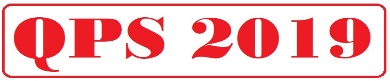 April, 24-27, 2019Maritim Pine Beach Resorth Hotels, Belek - ANTALYA - TURKEYwww.qps-antalya.comApril, 24-27, 2019Maritim Pine Beach Resorth Hotels, Belek - ANTALYA - TURKEYwww.qps-antalya.comApril, 24-27, 2019Maritim Pine Beach Resorth Hotels, Belek - ANTALYA - TURKEYwww.qps-antalya.comAPPLICATION FORMAPPLICATION FORMAPPLICATION FORMAPPLICATION FORM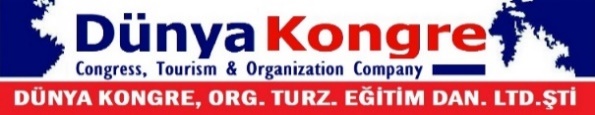 Dunya Congress, Organization, Education Tur. Co. 
Kennedy Street.N:23/9 K.Dere-Çankaya/Ankara- TURKEYT:+90.312.419 86 50- 467 14 24 F: +90.312.419 86 49Dunya Congress, Organization, Education Tur. Co. 
Kennedy Street.N:23/9 K.Dere-Çankaya/Ankara- TURKEYT:+90.312.419 86 50- 467 14 24 F: +90.312.419 86 49Dunya Congress, Organization, Education Tur. Co. 
Kennedy Street.N:23/9 K.Dere-Çankaya/Ankara- TURKEYT:+90.312.419 86 50- 467 14 24 F: +90.312.419 86 49Dunya Congress, Organization, Education Tur. Co. 
Kennedy Street.N:23/9 K.Dere-Çankaya/Ankara- TURKEYT:+90.312.419 86 50- 467 14 24 F: +90.312.419 86 49Name, Surname, Title:……./……./ 2019……./……./ 2019……./……./ 2019Institution:  Address:Phone number: Fax :Fax :Fax :Fax :Fax :E-mail:Mobile:Mobile:Mobile:Mobile:Mobile:Accompanying person:Age:Age:Education and Accomodation Bundled Price Education and Accomodation Bundled Price Education and Accomodation Bundled Price Education and Accomodation Bundled Price Education and Accomodation Bundled Price Education and Accomodation Bundled Price Education and Accomodation Bundled Price Education and Accomodation Bundled Price Education and Accomodation Bundled Price Per PersonPer PersonSingle Room                   Single Room                   Single Room                   Single Room                   Single Room                   3 Nights Accomodation                     3 Nights Accomodation                     3 Nights Accomodation                     3 Nights Accomodation                     3 Nights Accomodation                     585 EUROS ( … )Double or Triple Room ( Per person)    Double or Triple Room ( Per person)    Double or Triple Room ( Per person)    Double or Triple Room ( Per person)    Double or Triple Room ( Per person)    3 Nights Accomodation                        3 Nights Accomodation                        3 Nights Accomodation                        3 Nights Accomodation                        3 Nights Accomodation                        525 EUROS ( … )Accompanying person Accompanying person Accompanying person Accompanying person Accompanying person Participant without education              Participant without education              Participant without education              Participant without education              Participant without education              350 EUROS ( … )Participant without accomodationParticipant without accomodationParticipant without accomodationParticipant without accomodationParticipant without accomodationParticipant without accommodation    Participant without accommodation    Participant without accommodation    Participant without accommodation    Participant without accommodation    405 EUROS ( … )Transfer Service FeeTransfer Service FeeTransfer Service FeeTransfer Service FeeTransfer Service FeeAirport - Hotel -  Airport Airport - Hotel -  Airport Airport - Hotel -  Airport Airport - Hotel -  Airport Airport - Hotel -  Airport   70 EUROS ( … )Discount of student and  participant with paper                            Discount of student and  participant with paper                            Discount of student and  participant with paper                            Discount of student and  participant with paper                            Discount of student and  participant with paper                            15 %  (…..)                                                  15 %  (…..)                                                  15 %  (…..)                                                  15 %  (…..)                                                  15 %  (…..)                                                  15 %  (…..)                                                  NORMAL PARTICIPANT3 nights accommodation (24,25,26 April)Breakfast - 25,26, 27 April Lunch and Diner - 24, 25, 26 April Tea-coffee breaks - 25, 26,27 April Opening cocktail -  24,AprilGala night - 26 AprilNORMAL PARTICIPANT3 nights accommodation (24,25,26 April)Breakfast - 25,26, 27 April Lunch and Diner - 24, 25, 26 April Tea-coffee breaks - 25, 26,27 April Opening cocktail -  24,AprilGala night - 26 AprilPARTICIPANT WITH PRESENTATION                                    3 nights accommodation (24,25,26 April)Breakfast - 25,26, 27 April Lunch and Diner - 24, 25, 26 April Tea-coffee breaks - 25, 26,27 April Opening cocktail -  24,AprilGala night - 26 AprilPARTICIPANT WITH PRESENTATION                                    3 nights accommodation (24,25,26 April)Breakfast - 25,26, 27 April Lunch and Diner - 24, 25, 26 April Tea-coffee breaks - 25, 26,27 April Opening cocktail -  24,AprilGala night - 26 AprilPARTICIPANT WITH PRESENTATION                                    3 nights accommodation (24,25,26 April)Breakfast - 25,26, 27 April Lunch and Diner - 24, 25, 26 April Tea-coffee breaks - 25, 26,27 April Opening cocktail -  24,AprilGala night - 26 AprilPARTICIPANT WITHOUT ACCOMMODATIONBreakfast  - 25,26, 27 April Lunch and Diner  - 25, 26 April Tea-coffee breaks - 25, 26,27 AprilOpening cocktail - 24 April Gala night - 26 AprilPARTICIPANT WITHOUT ACCOMMODATIONBreakfast  - 25,26, 27 April Lunch and Diner  - 25, 26 April Tea-coffee breaks - 25, 26,27 AprilOpening cocktail - 24 April Gala night - 26 AprilPARTICIPANT WITHOUT ACCOMMODATIONBreakfast  - 25,26, 27 April Lunch and Diner  - 25, 26 April Tea-coffee breaks - 25, 26,27 AprilOpening cocktail - 24 April Gala night - 26 AprilPARTICIPANT WITHOUT ACCOMMODATIONBreakfast  - 25,26, 27 April Lunch and Diner  - 25, 26 April Tea-coffee breaks - 25, 26,27 AprilOpening cocktail - 24 April Gala night - 26 AprilPARTICIPANT WITHOUT ACCOMMODATIONBreakfast  - 25,26, 27 April Lunch and Diner  - 25, 26 April Tea-coffee breaks - 25, 26,27 AprilOpening cocktail - 24 April Gala night - 26 AprilACCOMPANYING PERSON  (without education)Breakfast, Lunch, Dinner, Prices include VAT.Bank InformationBank InformationBank InformationBank InformationBank InformationName, Surname  & SignatureName, Surname  & SignatureName, Surname  & SignatureName, Surname  & SignatureName, Surname  & SignatureName, Surname  & SignatureAccount Name    :  DUNYA KONGRE ORGANIZASYON                                 TURIZM EGITIM YAY. LTD. STIBank Name          :  YAPI KREDI BANKBranch                  :  Tunalı Hilmi Branch (167 )Acount No EURO= TR24-0006-7010-0000-0054-3093-84                          $  = TR86-0006-7010-0000-0054-3113-72SWIFT KOD           : YAPITRISXXXAccount Name    :  DUNYA KONGRE ORGANIZASYON                                 TURIZM EGITIM YAY. LTD. STIBank Name          :  YAPI KREDI BANKBranch                  :  Tunalı Hilmi Branch (167 )Acount No EURO= TR24-0006-7010-0000-0054-3093-84                          $  = TR86-0006-7010-0000-0054-3113-72SWIFT KOD           : YAPITRISXXXAccount Name    :  DUNYA KONGRE ORGANIZASYON                                 TURIZM EGITIM YAY. LTD. STIBank Name          :  YAPI KREDI BANKBranch                  :  Tunalı Hilmi Branch (167 )Acount No EURO= TR24-0006-7010-0000-0054-3093-84                          $  = TR86-0006-7010-0000-0054-3113-72SWIFT KOD           : YAPITRISXXXAccount Name    :  DUNYA KONGRE ORGANIZASYON                                 TURIZM EGITIM YAY. LTD. STIBank Name          :  YAPI KREDI BANKBranch                  :  Tunalı Hilmi Branch (167 )Acount No EURO= TR24-0006-7010-0000-0054-3093-84                          $  = TR86-0006-7010-0000-0054-3113-72SWIFT KOD           : YAPITRISXXXAccount Name    :  DUNYA KONGRE ORGANIZASYON                                 TURIZM EGITIM YAY. LTD. STIBank Name          :  YAPI KREDI BANKBranch                  :  Tunalı Hilmi Branch (167 )Acount No EURO= TR24-0006-7010-0000-0054-3093-84                          $  = TR86-0006-7010-0000-0054-3113-72SWIFT KOD           : YAPITRISXXXI read the conditions above for participation of 13th INTERNATIONAL CONGRESS ON QUALITY, ACCREDITATION AND PATIENT SAFETY IN HEALTH CARE between the period of April, 24-27, 2019 and accepted. I accept the information I have stated above is true and correct  as irrevocable.Date                    : Name, Surname :
Sign                     :I read the conditions above for participation of 13th INTERNATIONAL CONGRESS ON QUALITY, ACCREDITATION AND PATIENT SAFETY IN HEALTH CARE between the period of April, 24-27, 2019 and accepted. I accept the information I have stated above is true and correct  as irrevocable.Date                    : Name, Surname :
Sign                     :I read the conditions above for participation of 13th INTERNATIONAL CONGRESS ON QUALITY, ACCREDITATION AND PATIENT SAFETY IN HEALTH CARE between the period of April, 24-27, 2019 and accepted. I accept the information I have stated above is true and correct  as irrevocable.Date                    : Name, Surname :
Sign                     :I read the conditions above for participation of 13th INTERNATIONAL CONGRESS ON QUALITY, ACCREDITATION AND PATIENT SAFETY IN HEALTH CARE between the period of April, 24-27, 2019 and accepted. I accept the information I have stated above is true and correct  as irrevocable.Date                    : Name, Surname :
Sign                     :I read the conditions above for participation of 13th INTERNATIONAL CONGRESS ON QUALITY, ACCREDITATION AND PATIENT SAFETY IN HEALTH CARE between the period of April, 24-27, 2019 and accepted. I accept the information I have stated above is true and correct  as irrevocable.Date                    : Name, Surname :
Sign                     :I read the conditions above for participation of 13th INTERNATIONAL CONGRESS ON QUALITY, ACCREDITATION AND PATIENT SAFETY IN HEALTH CARE between the period of April, 24-27, 2019 and accepted. I accept the information I have stated above is true and correct  as irrevocable.Date                    : Name, Surname :
Sign                     :Application form can be cancelled with a written  statement in 7 working days following that it has been signed and sent to us. In case of nonattendance without any written statement, mentioned above, 50 % of  the single room price, will be received from the corresponding person by Dunya Congress Organization Co. The exact registration process will be completed following that the bank receipt of the registration and education fees are faxed to +90.312.419.86 49 or mailed to  kayit@dunyacongress.comApplication form can be cancelled with a written  statement in 7 working days following that it has been signed and sent to us. In case of nonattendance without any written statement, mentioned above, 50 % of  the single room price, will be received from the corresponding person by Dunya Congress Organization Co. The exact registration process will be completed following that the bank receipt of the registration and education fees are faxed to +90.312.419.86 49 or mailed to  kayit@dunyacongress.comApplication form can be cancelled with a written  statement in 7 working days following that it has been signed and sent to us. In case of nonattendance without any written statement, mentioned above, 50 % of  the single room price, will be received from the corresponding person by Dunya Congress Organization Co. The exact registration process will be completed following that the bank receipt of the registration and education fees are faxed to +90.312.419.86 49 or mailed to  kayit@dunyacongress.comApplication form can be cancelled with a written  statement in 7 working days following that it has been signed and sent to us. In case of nonattendance without any written statement, mentioned above, 50 % of  the single room price, will be received from the corresponding person by Dunya Congress Organization Co. The exact registration process will be completed following that the bank receipt of the registration and education fees are faxed to +90.312.419.86 49 or mailed to  kayit@dunyacongress.comApplication form can be cancelled with a written  statement in 7 working days following that it has been signed and sent to us. In case of nonattendance without any written statement, mentioned above, 50 % of  the single room price, will be received from the corresponding person by Dunya Congress Organization Co. The exact registration process will be completed following that the bank receipt of the registration and education fees are faxed to +90.312.419.86 49 or mailed to  kayit@dunyacongress.comApplication form can be cancelled with a written  statement in 7 working days following that it has been signed and sent to us. In case of nonattendance without any written statement, mentioned above, 50 % of  the single room price, will be received from the corresponding person by Dunya Congress Organization Co. The exact registration process will be completed following that the bank receipt of the registration and education fees are faxed to +90.312.419.86 49 or mailed to  kayit@dunyacongress.comApplication form can be cancelled with a written  statement in 7 working days following that it has been signed and sent to us. In case of nonattendance without any written statement, mentioned above, 50 % of  the single room price, will be received from the corresponding person by Dunya Congress Organization Co. The exact registration process will be completed following that the bank receipt of the registration and education fees are faxed to +90.312.419.86 49 or mailed to  kayit@dunyacongress.comApplication form can be cancelled with a written  statement in 7 working days following that it has been signed and sent to us. In case of nonattendance without any written statement, mentioned above, 50 % of  the single room price, will be received from the corresponding person by Dunya Congress Organization Co. The exact registration process will be completed following that the bank receipt of the registration and education fees are faxed to +90.312.419.86 49 or mailed to  kayit@dunyacongress.comApplication form can be cancelled with a written  statement in 7 working days following that it has been signed and sent to us. In case of nonattendance without any written statement, mentioned above, 50 % of  the single room price, will be received from the corresponding person by Dunya Congress Organization Co. The exact registration process will be completed following that the bank receipt of the registration and education fees are faxed to +90.312.419.86 49 or mailed to  kayit@dunyacongress.comApplication form can be cancelled with a written  statement in 7 working days following that it has been signed and sent to us. In case of nonattendance without any written statement, mentioned above, 50 % of  the single room price, will be received from the corresponding person by Dunya Congress Organization Co. The exact registration process will be completed following that the bank receipt of the registration and education fees are faxed to +90.312.419.86 49 or mailed to  kayit@dunyacongress.comApplication form can be cancelled with a written  statement in 7 working days following that it has been signed and sent to us. In case of nonattendance without any written statement, mentioned above, 50 % of  the single room price, will be received from the corresponding person by Dunya Congress Organization Co. The exact registration process will be completed following that the bank receipt of the registration and education fees are faxed to +90.312.419.86 49 or mailed to  kayit@dunyacongress.comORGANISATIONORGANISATIONORGANISATIONORGANISATIONORGANISATIONORGANISATIONORGANISATIONORGANISATIONORGANISATIONORGANISATIONORGANISATIONInternational Affairs Registration and AccomodationInternational Affairs Registration and AccomodationInternational Affairs Registration and AccomodationInternational Affairs Registration and AccomodationBegüm KOÇAK ;    kayit@dunyacongress.com; dunyacongress1@gmail.com  Begüm KOÇAK ;    kayit@dunyacongress.com; dunyacongress1@gmail.com  Begüm KOÇAK ;    kayit@dunyacongress.com; dunyacongress1@gmail.com  Begüm KOÇAK ;    kayit@dunyacongress.com; dunyacongress1@gmail.com  Begüm KOÇAK ;    kayit@dunyacongress.com; dunyacongress1@gmail.com  Begüm KOÇAK ;    kayit@dunyacongress.com; dunyacongress1@gmail.com  Begüm KOÇAK ;    kayit@dunyacongress.com; dunyacongress1@gmail.com  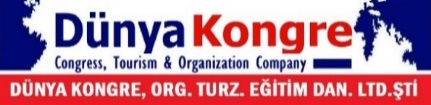 DUNYA CONGRESS ORGANISATION CO. Kennedy Str.  No: 23/9 Kavaklıdere, Ankara, Turkey  T:+90.312 467 14 24- 419 86 50  F:+90.312 419 86 49e-mail: info@dunyacongress.com; kayit@dunyacongress.comDUNYA CONGRESS ORGANISATION CO. Kennedy Str.  No: 23/9 Kavaklıdere, Ankara, Turkey  T:+90.312 467 14 24- 419 86 50  F:+90.312 419 86 49e-mail: info@dunyacongress.com; kayit@dunyacongress.comDUNYA CONGRESS ORGANISATION CO. Kennedy Str.  No: 23/9 Kavaklıdere, Ankara, Turkey  T:+90.312 467 14 24- 419 86 50  F:+90.312 419 86 49e-mail: info@dunyacongress.com; kayit@dunyacongress.comDUNYA CONGRESS ORGANISATION CO. Kennedy Str.  No: 23/9 Kavaklıdere, Ankara, Turkey  T:+90.312 467 14 24- 419 86 50  F:+90.312 419 86 49e-mail: info@dunyacongress.com; kayit@dunyacongress.comDUNYA CONGRESS ORGANISATION CO. Kennedy Str.  No: 23/9 Kavaklıdere, Ankara, Turkey  T:+90.312 467 14 24- 419 86 50  F:+90.312 419 86 49e-mail: info@dunyacongress.com; kayit@dunyacongress.comDUNYA CONGRESS ORGANISATION CO. Kennedy Str.  No: 23/9 Kavaklıdere, Ankara, Turkey  T:+90.312 467 14 24- 419 86 50  F:+90.312 419 86 49e-mail: info@dunyacongress.com; kayit@dunyacongress.comDUNYA CONGRESS ORGANISATION CO. Kennedy Str.  No: 23/9 Kavaklıdere, Ankara, Turkey  T:+90.312 467 14 24- 419 86 50  F:+90.312 419 86 49e-mail: info@dunyacongress.com; kayit@dunyacongress.com